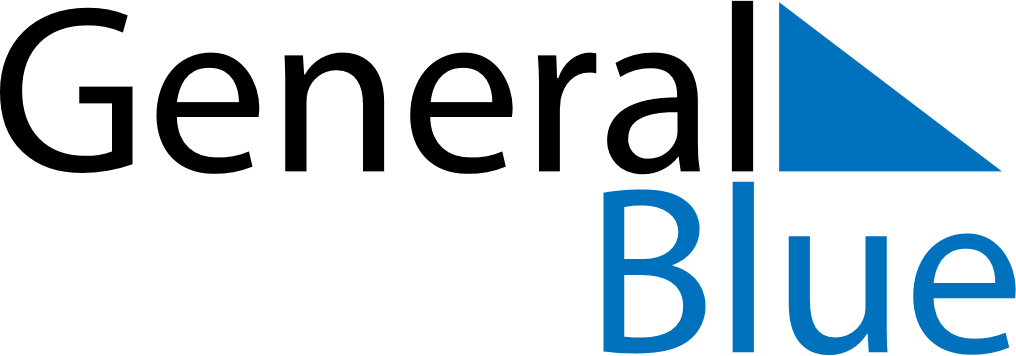 November 2024November 2024November 2024November 2024November 2024November 2024Bentong Town, Pahang, MalaysiaBentong Town, Pahang, MalaysiaBentong Town, Pahang, MalaysiaBentong Town, Pahang, MalaysiaBentong Town, Pahang, MalaysiaBentong Town, Pahang, MalaysiaSunday Monday Tuesday Wednesday Thursday Friday Saturday 1 2 Sunrise: 6:56 AM Sunset: 6:55 PM Daylight: 11 hours and 59 minutes. Sunrise: 6:56 AM Sunset: 6:55 PM Daylight: 11 hours and 59 minutes. 3 4 5 6 7 8 9 Sunrise: 6:56 AM Sunset: 6:55 PM Daylight: 11 hours and 59 minutes. Sunrise: 6:56 AM Sunset: 6:55 PM Daylight: 11 hours and 59 minutes. Sunrise: 6:56 AM Sunset: 6:55 PM Daylight: 11 hours and 58 minutes. Sunrise: 6:56 AM Sunset: 6:55 PM Daylight: 11 hours and 58 minutes. Sunrise: 6:56 AM Sunset: 6:55 PM Daylight: 11 hours and 58 minutes. Sunrise: 6:56 AM Sunset: 6:55 PM Daylight: 11 hours and 58 minutes. Sunrise: 6:56 AM Sunset: 6:55 PM Daylight: 11 hours and 58 minutes. 10 11 12 13 14 15 16 Sunrise: 6:57 AM Sunset: 6:55 PM Daylight: 11 hours and 58 minutes. Sunrise: 6:57 AM Sunset: 6:55 PM Daylight: 11 hours and 58 minutes. Sunrise: 6:57 AM Sunset: 6:55 PM Daylight: 11 hours and 57 minutes. Sunrise: 6:57 AM Sunset: 6:55 PM Daylight: 11 hours and 57 minutes. Sunrise: 6:57 AM Sunset: 6:55 PM Daylight: 11 hours and 57 minutes. Sunrise: 6:58 AM Sunset: 6:55 PM Daylight: 11 hours and 57 minutes. Sunrise: 6:58 AM Sunset: 6:55 PM Daylight: 11 hours and 57 minutes. 17 18 19 20 21 22 23 Sunrise: 6:58 AM Sunset: 6:55 PM Daylight: 11 hours and 57 minutes. Sunrise: 6:58 AM Sunset: 6:56 PM Daylight: 11 hours and 57 minutes. Sunrise: 6:59 AM Sunset: 6:56 PM Daylight: 11 hours and 57 minutes. Sunrise: 6:59 AM Sunset: 6:56 PM Daylight: 11 hours and 56 minutes. Sunrise: 6:59 AM Sunset: 6:56 PM Daylight: 11 hours and 56 minutes. Sunrise: 7:00 AM Sunset: 6:56 PM Daylight: 11 hours and 56 minutes. Sunrise: 7:00 AM Sunset: 6:57 PM Daylight: 11 hours and 56 minutes. 24 25 26 27 28 29 30 Sunrise: 7:00 AM Sunset: 6:57 PM Daylight: 11 hours and 56 minutes. Sunrise: 7:01 AM Sunset: 6:57 PM Daylight: 11 hours and 56 minutes. Sunrise: 7:01 AM Sunset: 6:57 PM Daylight: 11 hours and 56 minutes. Sunrise: 7:01 AM Sunset: 6:58 PM Daylight: 11 hours and 56 minutes. Sunrise: 7:02 AM Sunset: 6:58 PM Daylight: 11 hours and 56 minutes. Sunrise: 7:02 AM Sunset: 6:58 PM Daylight: 11 hours and 56 minutes. Sunrise: 7:03 AM Sunset: 6:59 PM Daylight: 11 hours and 55 minutes. 